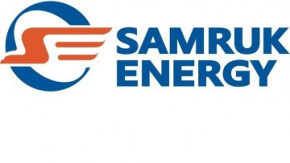 ҚАЗАҚСТАННЫҢ ЭЛЕКТР ЭНЕРГЕТИКАСЫ САЛАСЫНЫҢ НАРЫҒЫН ТАЛДАУ2022 ЖЫЛҒЫ ҚАҢТАРДайындаған: «Нарықты дамыту» департаментіБайланыс ақпараты: 8 (7172 )55-30-67Ақпан, 2022 ж.Қазақстан БЭЖ-інде электр энергиясын өндіруЖүйелік оператордың деректері бойынша ҚР Электр станциялары 2022 жылғы қаңтарда 10 581,4 млн.кВтсағ электр энергиясын өндірді, бұл 2021 жылғы ұқсас кезеңнен 315,2 млн. кВтсағ немесе 2,9%-ға аз. Қазақстан БЭЖ-нің Солтүстік аймағында өндірістің азаюы байқалды. 2022 жылғы қаңтарда электр энергиясын өндірудің төмендеуінің негізгі себебі электр станцияларының жоғары авариялығы болды.млн. кВтсағ1.1 ҚР облыстары бойынша электр энергиясын өндіру 2022 жылдың қаңтарында 2021 жылдың сәйкес кезеңімен салыстырғанда электр энергиясын өндіру Ақтөбе, Алматы, Қызылорда, Қарағанды, Павлодар, Солтүстік Қазақстан және Түркістан облыстарында айтарлықтай азайды.Сонымен қатар, электр энергиясын өндірудің ұлғаюы Ақмола, Атырау, Шығыс Қазақстан, Жамбыл және Қостанай облыстарында байқалды. Жамбыл облысында электр энергиясын өндірудің 128,4 млн кВтсағ немесе 43,6%-ға күрт өсуі Оңтүстік аймақтағы электр энергиясының тапшылығын жабу мақсатында қосымша екі блоктың қосылуына байланысты.млн. кВтсағ1.2 «Самұрық-Энерго» АҚ энергия өндіруші ұйымдарының электр энергиясын өндіруі«Самұрық-Энерго» АҚ энергия өндіруші ұйымдарының электр энергиясын өндіру көлемі 2022 жылғы қаңтарда 3 266,2 млн.кВтсағ құрады. 2021 жылдың ұқсас кезеңінің көрсеткіштерімен салыстырғанда электр энергиясын өндірудің төмендеуі 443,3 млн.кВтсағ немесе 12%-ды құрады. Мойнақ ГЭС-ін қоспағанда, барлық электр станцияларында төмендеу байқалады.млн. кВтсағ1.3 Қазақстанның электр энергиясын өндіруде энергия холдингтерінің және ірі энергия өндіруші ұйымдардың үлестеріТөменде келтірілген кестеден көріп отырғанымыздай, «Самұрық-Энерго» АҚ компаниясының Қазақстанның электр энергиясы нарығындағы үлесі көшбасшы болып қалуда және 30,9% - ды құрайды.Қазақстан БЭЖ-інде электр энергиясын тұтыну2022 жылғы қаңтарда 2021 жылғы қаңтармен салыстырғанда өнеркәсіптік өндірістің индексі (бұдан әрі – ӨӨИ) 102,9%-ды құрады. Өндіріс көлемінің өсуі республиканың 11 өңірінде тіркелді, төмендеуі Ақтөбе, Қызылорда, Павлодар, Шығыс Қазақстан облыстарында, Шымкент және Алматы қалаларында байқалды.Өңірлер бойынша өнеркәсіптік өндіріс индекстерінің өзгеруіөткен жылғы тиісті кезеңге %-бен, өсуі +, төмендеуі –Атырау облысында шикі мұнай, бензин, керосин, көмірсутекті сұйытылған газдар, азот, өндірістерінің ұлғаюы есебінен ӨӨИ 116,2% -ды құрады.Қарағанды облысында мырыш қойыртпалары, қолданбалы шойын, таза емес мыс, жазық және табақты илек, қоспаланбаған болат, электр сымдары өндірістерінің ұлғаюы есебінен ӨӨИ 106,3%-ды құрады.Жамбыл облысында мыс кендер, майда тартылған фосфатты шикізат, әктас және ғаныш, фосфор, ортофосфор қышқылы, портландцемент, оттық мазут, дизельдік отын өндіру көлемінің өсуіне байланысты ӨӨИ 105,4%-ды құрады.Түркістан облысында уран мен торий кендері, шұжық өнімдері, ірімшік, сымдар мен кабельдер, автоматты ажыратқыштар, портландцемент, пластмасса құбырлары, трансформаторлар, жиһаз өндірістерінің ұлғаюына байланысты ӨӨИ 105,2%-ды құрады.Алматы облысында алкогольсіз сусындар, макарон өнімдері, шоколад, сигареттер, шыныдан жасалған ыдыстар, дәрі-дәрмектер өндірістерінің  ұлғаюы есебінен ӨӨИ 104,8% - ды құрады.Солтүстік Қазақстан облысында кондитерлік өнімдер, сары май, ұн, ірімшік, жүк вагондары өндірістерінің ұлғаюына байланысты ӨӨИ 102,9%-ды құрады.Қостанай облысында алюминий кендері, теміркенді шекемтастары, асбест, болаттан жасалған ыстықтай илектелген шыбықшалар мен өзектер, тракторлар, комбайндар, жеңіл және жүк автомобильдері өндірістерінің ұлғаюы есебінен ӨӨИ 102,7% - ды құрады.Батыс Қазақстан облысында газ конденсаты, трансформаторлар, цемент пен бетоннан жасалған тақтайшалар, кірпіштер өндірудің ұлғаюы есебінен ӨӨИ 101,6% - ды құрады.Ақмола облысында құрамында алтыны бар кендер, құстың тоңазытылған еті, ұн, жануарларға арналған дайын жем, қож мақта, доре қорытпасындағы алтын,  дизель отыны өндірістерінің ұлғаюы есебінен ӨӨИ 101,1% - ды құрады.Маңғыстау облысында шикі мұнай, портландцемент, азот қышқылы, аммиак өндірістерінің ұлғаюы есебінен ӨӨИ 100,6% -ды құрады.Нұр-Сұлтан қаласында алкогольсіз сусындар, тауарлық бетон, цемент пен бетоннан жасалған құрылыс құрама конструкциялары өндірістерінің ұлғаюы есебінен ӨӨИ 100,2% - ды құрады.Шымкент қаласында ұн, мақта және күнбағыс майлары, портландцемент, мотор майы, трансформаторлар, өндірістерінің төмендеді есебінен ӨӨИ 98,2%-ды құрады.Шығыс Қазақстан облысында мыс және қорғасын-мырыш кендер, құрамында алтыны бар қойыртпалар, күнбағыс майы, өңделмеген мырыш, тазартылған күміс жене алтын өндірістерінің төмендеуі есебінен ӨӨИ 95,8%-ды құрады.Алматы қаласында шоколад, күнбағыс майы, полиэтиленен жасалған қаптар мен пакеттер, тауарлық бетон, автобустарды шығару өсімінің төмендеуі есебінен ӨӨИ 93,9% - ды құрадыПавлодар облысында хром қойыртпалары, мыс кендері, феррохром, пропилен полимерлері, бензин өндірістерінің төмендеуі есебінен ӨӨИ 93,5%-ды құрады.Қызылорда облысында шикі мұнай, портландцемент, көмірсутекті сұйытылған газдар, бетоннан жасалған құрама құрылыс конструкциялары өндірістерінің төмендеуі есебінен ӨӨИ 88,5%-ды құрады.Ақтөбе облысында мыс, мырыш және хром қойыртпалары, мыс-мырыш кендері, феррохром, құрылыс құрама металл конструкциялары өндірістерінің төмендеуі есебінен ӨӨИ 86,3% -ды құрады.2.1 Аймақтар мен облыстар бойынша электр энергиясын тұтынуЖүйелік оператордың деректері бойынша 2022 жылғы қаңтарда республиканың электр энергиясын тұтыну серпінінде 2021 жылғы қаңтардағы көрсеткіштермен салыстырғанда 63 млн.кВтсағ немесе 0,6% - ға төмендеу байқалды. Мәселен, республиканың Солтүстік аймағында тұтыну 162,3 млн.кВтсағ немесе 2,3% - ға азайды.млн. кВтч2.2 Энергия холдингтері мен ірі энергия өндіруші ұйымдар тұтынушыларының электр энергиясын тұтынуы2022 жылғы қаңтарда энергия холдингтері мен ірі энергия өндіруші ұйымдардың тұтынушыларының электр тұтынуының төмендеуі байқалады.млн. кВтчСондай-ақ, 2022 жылы «Самұрық-Энерго» АҚ компанияларының электр энергиясын тұтынуының 2021 жылмен салыстырғанда шамамен 5,7% төмендегені байқалады.млн. кВтсағ2.3 Қазақстанның ірі тұтынушыларының электрді тұтынуы2022 жылғы қаңтарда 2021 жылғы ұқсас кезеңге қарағанда ірі тұтынушылар бойынша электр энергиясын тұтыну 100,6 млн.кВтсағ немесе 3,2% - ға азайды.млн. кВтсағ2.4 Электр энергиясын эскпорттау-импорттауЭлектр энергиясын өндіру-тұтынуды теңгерімдеу мақсатында 2022 жылғы қаңтарда РФ-ға экспорт 84 млн. кВтсағ, РФ-дан импорт 168,5 млн.кВтс құрады.Оның ішінде «KEGOC» АҚ-ның РФ-ға экспорты 79,8 млн.кВтсағ, есепті кезеңде 151,7 млн. кВтсағ көлемінде электр энергиясының импорты.Сыртқы сауда тауар айналымы шеңберінде Қырғыз Республикасына 
2022 жылғы қаңтарда электр энергиясы экспортының көлемі 52,3 млн.кВтсағ құрады.млн. кВтсағКөмірҰлттық статистика бюросының ақпараты бойынша, Қазақстанда 2022 жылдың қаңтарында 9 768 мың тонна тас көмір өндірілген, бұл 2021 жылдың сәйкес кезеңімен салыстырғанда 4% - ға аз (10 178 мың тонна).мың тонна2022 жылдың қаңтарында «Богатырь Көмір» ЖШС 4 141 мың тонна өндірді, бұл 2021 жылдың сәйкес кезеңімен салыстырғанда 2,9% - ға аз (4 264 мың тонна). 2022 жылғы қаңтарда өткізілген көмір көлемі 4 197 мың тоннаны құрады, оның ішінде ҚР ішкі нарығына 3 342 мың тонна, бұл 2021 жылдың ұқсас кезеңіне (3 958 мың тонна) қарағанда 15,6% – ға аз және экспортқа (РФ) - 854 мың тонна, бұл 2021 жылдың тиісті кезеңіне (176 мың тонна) қарағанда 385% - ға артық. 2022 жылғы қаңтардағы көрсеткіштер бойынша 2021 жылғы қаңтармен салыстырғанда «Богатырь Көмір» ЖШС-де көмір сатудың 62,8 мың тоннаға немесе 1,5% - ға өскені байқалады.мың тонна4. Жаңартылған энергия көздеріҚР-дағы ЖЭК көрсеткіштеріЖүйелік оператордың деректері бойынша ҚР ЖЭК (КЭС, ЖЭС, БГС, шағын СЭС) пайдалану объектілері электр энергиясын өндіру көлемі 2022 жылғы қаңтарда 261 млн.кВтсағ құрады. 2021 жылғы қаңтармен салыстырғанда (246,4 млн.кВтсағ) өсім 14,6 млн. кВтсағ құрады немесе 5,9%.2022 жылғы қаңтарда 2021 жылғы ұқсас кезеңмен салыстырғанда ЖЭС және СЭС электр энергиясын өндірудің артқаны байқалады.Жүйелік оператордың деректері бойынша 2022 жылғы қаңтарда Қазақстанда жалпы белгіленген қуаты 2 010 МВт болатын 134 ЖЭК объектісі жұмыс істейді. 2022 жылдың қаңтарында ҚР-да ЖЭК жаңа нысандары іске қосылмаған.млн. кВтсағ«Самұрық-Энерго» АҚ-ның таза электр энергиясын өндірудегі рөлі«Самұрық-Энерго» АҚ ЖЭК объектілерінің (КЭС, ЖЭС, шағын СЭС) электр энергиясын өндіруі 2022 жылғы қаңтарда 27,9 млн.кВтсағ құрады, бұл 2021 жылғы ұқсас кезеңімен салыстырғанда 0,5%-ға жоғары (2021 жылғы қаңтарда «Самұрық-Энерго» АҚ ЖЭК өндіруі 27,5 млн.кВтсағ құрады.«Самұрық-Энерго» АҚ ЖЭК электр энергиясының үлесі ҚР-да ЖЭК объектілері өндіретін электр энергиясының көлемінен 10,7%-ды құрады (2021 жылғы қаңтарда ҚР ЖЭК көлемінен «Самұрық-Энерго» АҚ ЖЭК үлесі 11,2% - ды құрады).ҚР ЖЭК өндірудегі «Самұрық-Энерго» АҚ ЖЭК үлесінің төмендеуі ҚР ЖЭК электр энергиясын өндірудің ұлғаюына байланысты.млн. кВтсағХалықаралық қатынастар5.1 Еуразия экономикалық кеңесінің Ортақ электрэнергетикалық нарығын қалыптастыру мәртебесіЕуразиялық экономикалық одақтың ортақ электр энергетикалық нарығын Армения, Белоруссия, Қазақстан, Қырғызстан және Ресейдің электр энергияларының ұлттық нарықтарын ықпалдастыру жолымен қалыптастыру жоспарланып отыр. ЕАЭО-ға мүше мемлекеттер алдымен осы елдердің ішкі тұтынушыларын электр энергиясымен қамтамасыз етуді басымдыққа ала отырып, электр энергетикалық жүйелердің қатарлас жұмысы негізінде Одақтың ортақ электр энергетикалық нарығын кезең-кезеңмен қалыптастыруды жүргізуде.Бұл ретте электр энергиясын өндірушілер мен тұтынушылардың, сондай-ақ ЕАЭО БЭТ-тің өзге субъектілерінің де экономикалық мүдделерінің теңгерімі сақталатын болады.2019 жылғы 29 маусымда Еуразиялық экономикалық одақ туралы шартқа қол қою бес жылдығын мерекелеу шеңберінде Жоғары Кеңес 2014 жылғы 
29 маусымдағы Еуразиялық экономикалық одақ туралы шартқа (Еуразиялық экономикалық одақтың ортақ электр энергетикалық нарығын қалыптастыру бөлігінде) өзгерістер енгізу туралы хаттама нысанында Одақтың ортақ электр энергетикалық нарығын қалыптастыру туралы халықаралық шартқа қол қойды.2019 жылғы 20 желтоқсанда Жоғары кеңес «Еуразиялық экономикалық одақтың ортақ электр энергетикалық нарығын қалыптастыруға бағытталған іс-шаралар жоспары туралы» № 31 шешім қабылдады, оның ішінде одақтың ортақ электр энергетикалық нарығының жұмыс істеу қағидаларын, сондай-ақ көрсетілген Хаттамада көзделген басқа да актілерді бекіту және күшіне ену мерзімдерін белгілейді.Анықтамалық:Хаттама ОЭН-ді қалыптастырудың, оның жұмыс істеуі мен дамуының құқықтық негіздері мен қағидаттарын айқындайды, ОЭН-нің жұмыс істеу қағидаларымен реттелетін салаларды белгілейді, сондай-ақ Оэн-ді реттейтін актілерді бекіту жөніндегі үкіметаралық кеңес пен комиссия кеңесіне өкілеттіктер береді.2022 жылы ЕЭК Алқасы жанындағы Электр энергетикасы жөніндегі Консультативтік Комитеттің бір отырысы (18 қаңтардағы 17-отырысы), ЕЭК Алқасы жанындағы Электр энергетикасы жөніндегі Консультативтік комитеттің ЕАЭО ОЭН-ін қалыптастыру жөніндегі кіші комитетінің 2 отырысы (13-14 қаңтарда 17-отрысы, 26-27 қаңтарда 80-отырысы).Еуразиялық экономикалық одақтың ортақ электр энергетикалық нарығын қалыптастыру жұмыстары жалғасуда.АймақӨндіріс түріҚаңтарҚаңтарΔ, млн. кВтсағΔ, %АймақӨндіріс түрі2021ж2022жΔ, млн. кВтсағΔ, %ҚазақстанБарлығы10896,610581,4-315,2-2,9%ҚазақстанЖЭС9037,28622,1-415,1-4,6%ҚазақстанГТЭС953,41054,4101,010,6%ҚазақстанСЭС695,2683,9-11,3-1,6%ҚазақстанЖелЭС138,2165,727,520%ҚазақстанКЭС72,255,3-16,9-23,4%ҚазақстанБГҚ 0,40,0-0,40СолтүстікБарлығы8366,47914,7-451,7-5,4%СолтүстікЖЭС7482,16989,0-493,1-6,6%СолтүстікГТЭС304,1287,5-16,6-5,4%СолтүстікСЭС488,5521,332,86,7%СолтүстікЖелЭС70,496,125,736,5%СолтүстікКЭС20,920,8-0,1-0,5%СолтүстікБГҚ 0,40,0-0,40ОңтүстікБарлығы1250,61278,127,52,2%ОңтүстікЖЭС924,61011,386,79,4%ОңтүстікГТЭС28,629,00,41,4%ОңтүстікСЭС206,7162,6-44,1-21,3%ОңтүстікЖелЭС39,640,81,23,03%ОңтүстікКЭС51,134,4-16,7-32,6%БатысБарлығы1279,61388,6109,08,5%БатысЖЭС630,5621,8-8,7-1,4%БатысГТЭС620,7737,9117,218,8%БатысЖелЭС28,228,80,62,1%БатысКЭС0,20,1-0,1-50%№ п/пОблысҚаңтарҚаңтарΔ, млн. кВтсағΔ, %№ п/пОблыс2021г2022гΔ, млн. кВтсағΔ, %1Ақмола491,7552,460,712,3%2Ақтөбе375,2353,2-22-5,8%3Алматы712,0655,1-56,9-8%4Атырау572,7699,3126,622,1%5Шығыс Қазақстан757,5805,447,96,3%6Жамбыл294,0422,4128,443,6%7Батыс Қазақстан227,7232,44,72%8Қарағанды1 439,11319,2-119,9-8,3%9Қостанай117,91268,16,8%10Қызылорда63,859,5-4,3-6,7%11Маңғыстау479,2456,9-22,3-4,6%12Павлодар4 856,04552,5-303,5-6,25%13Солтүстік Қазақстан329,0206-123-37,3%14Түркістан180,8141,1-39,7-22%ҚР бойынша барлығы 10 896,610 581,4-315,2-2,9%№Атауы2021ж2021ж2022ж2022жΔ 2022/2021жжΔ 2022/2021жж№АтауыҚаңтарҚР-дағы үлесі, %ЯнварьҚР-дағы үлесі, %млн. кВтсағ%«Самұрық-Энерго» АҚ3 709,534,0%3 266,230,9%-443,3-12,0%1 «АлЭС» АҚ609,95,6%551,95,2%-58,0-9,5%2«Екібастұз ГРЭС-1» ЖШС2327,121,4%2026,519,2%-300,6-12,9%3«Екібастұз ГРЭС-2» АҚ637,85,9%592,45,6%-45,4-7,1%4«Шардара СЭС» АҚ71,60,7%20,60,2%-51,0-71,2%5«Мойнақ ГЭС» АҚ45,30,4%57,70,5%12,427,4%6«Samruk-Green Energy» ЖШС1,40,0%1,30,0%-0,10-7,1%7«Бірінші жел электр станциясы» ЖШС16,40,2%15,80,1%-0,6-3,7%№АтауыҚаңтар Қаңтар Δ, 
млн. кВтсағΔ, %№Атауы2021ж2022жΔ, 
млн. кВтсағΔ, %Казахстан10 672,910 609,9-63,0-0,6%1Солтүстік аймақ7 031,56869,2-162,3-2,3%2Батыс аймақ 1 2801384,9104,98,2%3Оңтүстік аймақ2 361,42355,8-5,60,2%оның ішінде. облыстар б-ша1Ақмола 1 049,801070,720,92,0%2Ақтөбе 646,4583,6-62,8-9,7%3Алматы 1 224,701173,5-51,2-4,2%4Атырау 569,8629,960,110,6%5Шығыс Қазақстан903,4979,476,08,4%6Жамбыл440,6470,129,56,7%7Батыс 232,4264,231,813,7%8Қарағанды1 818,801793,5-25,3-1,4%9Қостанай 454,7468,113,43,0%10Қызылорда 189,8185,9-4,0-2,1%11Маңғыстау 477,8490,813,02,7%12Павлодар 1 9801802,8-177,2-9,0%13Солтүстік Қазақстан178,5171,1-7,4-4,1%14Түркістан506,3526,320,03,9%АтауыҚаңтарҚаңтарΔ, млн. кВтсағΔ, %Атауы2021ж2022 жΔ, млн. кВтсағΔ, %Барлығы4 432,84 075,2-357,6-8,1%1.ERG1 412,31263,3-148,9-10,5%2.«Қазақмыс Копрорациясы» ЖШС414,6352,1-62,5-15,1%3.«Казцинк» ЖШС266,8258,7-8,1-3,0%4.«Арселор Миттал Теміртау» АҚ333,6344,410,93,3%5.«Қазақстан коммуналды жүйелері» ЖШС615,7593,6-22,1-3,6%6.«Орталық-Азия ЭК» АҚ592,4562,2-30,2-5,1%7.Жамбыл ГРЭС242,8246,63,81,6%8.Мұнай-газ кәсіпорындары554,5454,2-100,4-18,1%НаименованиеҚаңтарҚаңтарΔ, млн. кВтсағΔ, %Наименование2021 ж2022 жΔ, млн. кВтсағΔ, %I«Самрұрық-Энерго» АҚ794,2748,8-45,4-5,7%1.«Богатырь-Комир» ЖШС29,429,2-0,2-0,7%2.«АлатауЖарык Компаниясы» АҚ108,8119,610,89,9%3.«АлматыЭнергоСбыт» ЖШС655,9599,9-56,0-8,5%№ п/пТұтынушыҚаңтарҚаңтарΔ, млн. кВтсағΔ, %№ п/пТұтынушы2021ж2022жΔ, млн. кВтсағΔ, %1«Арселор Миттал Теміртау» АҚ333,6344,410,93,3%2«Қазхром ТҰК» АФЗ АҚ (Ақсу)500,3414,2-86,0-17,2%3«Kazakhmys Smelting» ЖШС107,2109,62,42,2%4«Қазмырыш» ЖШС251,8244,5-7,3-2,9%5«Соколов-Сарыбай ТББ» АҚ154,0150,1-3,9-2,5%6«Қазақмыс Копрорациясы» ЖШС115,4115,70,30,2%7«Қазхром ТҰК» АФЗ АҚ (Ақтөбе)293,3232,9-60,4-20,6%8«Сәтпаев атындағы канал» РМК14,024,310,373,2%9«Қазфосфат» ЖШС154,0208,254,235,2%10«ЖЖФЗ» АҚ (Қазфосфат ЖШС құрылымына кіреді)126,1177,451,340,6%11«Тараз Металлургия зауыты» ЖШС37,114,7-22,4-60,3%12«Өскемен титан-магний комбинаты» АҚ35,263,528,380,4%13«Тенгизшевройл» ЖШС157,5167,19,66,1%14«ПАЗ» АҚ (Павлодар алюминий зауыты)81,581,60,00,0%15«ҚЭЗ» АҚ (Қазақстан электролиз зауыты)328,9326,0-2,9-0,9%16«ТеміржолЭнерго» ЖШС568,9535,2-33,6-5,9%БарлығыБарлығы3 132,73 032,1-100,6-3,2%НаименованиеҚаңтарҚаңтарΔ, млн. кВтсағΔ, %Наименование2021ж2022жΔ, млн. кВтсағΔ, %Қазақстан экспорты-340,8-136,3204,5-60,0%Ресейге-107,9-84,023,8-22,1%Орталық Азияның БЭЖ-іне-232,9-52,3180,6-78%Қазақстан импорты116,7168,551,844,4%Ресейден116,7168,551,844,4%Орталық Азияның БЭЖ-інен0000%Ауысым сальдосы «+» тапшылық, «-» артықшылық-224,132,1256,3-114,3%№ п/пОбластьҚаңтарҚаңтарΔ, мың тоннаΔ, %№ п/пОбласть2021ж2022жΔ, мың тоннаΔ, %1Павлодар6 4686 278-190-3%2Қарағанды2 8232 576-247-8,7%3Шығыс Қазақстан885854-31-3,4%ҚР бойынша барлығы10 1789 768-410-4%№ п/пОблысҚаңтарҚаңтарΔ, мың тоннаΔ, %2022/2021жж№ п/пОблыс2021ж2022жΔ, мың тоннаΔ, %2022/2021жжҚР-ның ішкі нарығы ҚР-ның ішкі нарығы 3 9583 342-615,5-15,6РФ-ға экспортРФ-ға экспорт176854678,2385,2№Атауы2021ж2021ж2022ж2022жΔ, млн. кВтсағΔ, %№АтауыҚаңтарҚР-ғы үлесі, %ЯнварьҚР-ғы үлесі, %Δ, млн. кВтсағΔ, % IҚР-дағы барлық өндіріс 10896,6100%10581,4100%-315,2-2,9IIҚР-дағы барлық ЖЭК,246,42,3%261,02,5%14,65,9Оның ішінде түрлері бойынша: 1.КЭС72,20,7%55,30,5%-16,9-23,4 2.ЖЭС138,21,3%165,71,6%27,519,9 3.Шағын СЭС35,60,3%40,00,4%4,412,44.Био Газ Қондырғылары0,40,0%0,00,0%-0,4-100,0Оның ішінде айқмақатр бойынша:1.Солтүстік аймақ98,540,0%125,348,0%26,827,22.Оңтүстік аймақ119,548,5%106,840,9%-12,7-10,63.Батыс аймақ28,411,5%28,911,1%0,51,8№Атауы2021ж2021ж2022ж2022жΔ, млн. кВтсΔ, %№АтауыЯнварьҚР-ғы үлесі, %ЯнварьҚР-ғы үлесі, %Δ, млн. кВтсΔ, %IС-Э ЖЭК, оның ішінде:27,511,2%27,910,7%0,40,51«АлЭС» АҚ шағын СЭС-інің каскады 43,7МВт9,73,9%10,84,1%1,10.22«Samruk-Green Energy» ЖШС СЭС 2МВт + СЭС 1МВт0,20,1%0,20,1%0,00,03 «Samruk-Green Energy» ЖШС ЖелЭС Шелек 5МВт1,20,5%1,10,4%-0,1-0.14«Бірінші жел электр станциясы» ЖШС ЖелЭС 45 МВт16,46,7%15,86,1%-0,6-0.6